Get Started Right AwayIf you’re ready to write, just select a line of text and start typing to replace it with your own. Or, check out a few more quick tips:Look Great Every TimeNeed a heading? On the Home tab, in the Styles gallery, just click the heading style you want.Notice other styles in that gallery as well, such as for a numbered list like this one.Heading 3This style is called List Bullet.For best results when selecting text to copy or edit, don't include space to the right of the characters in your selection.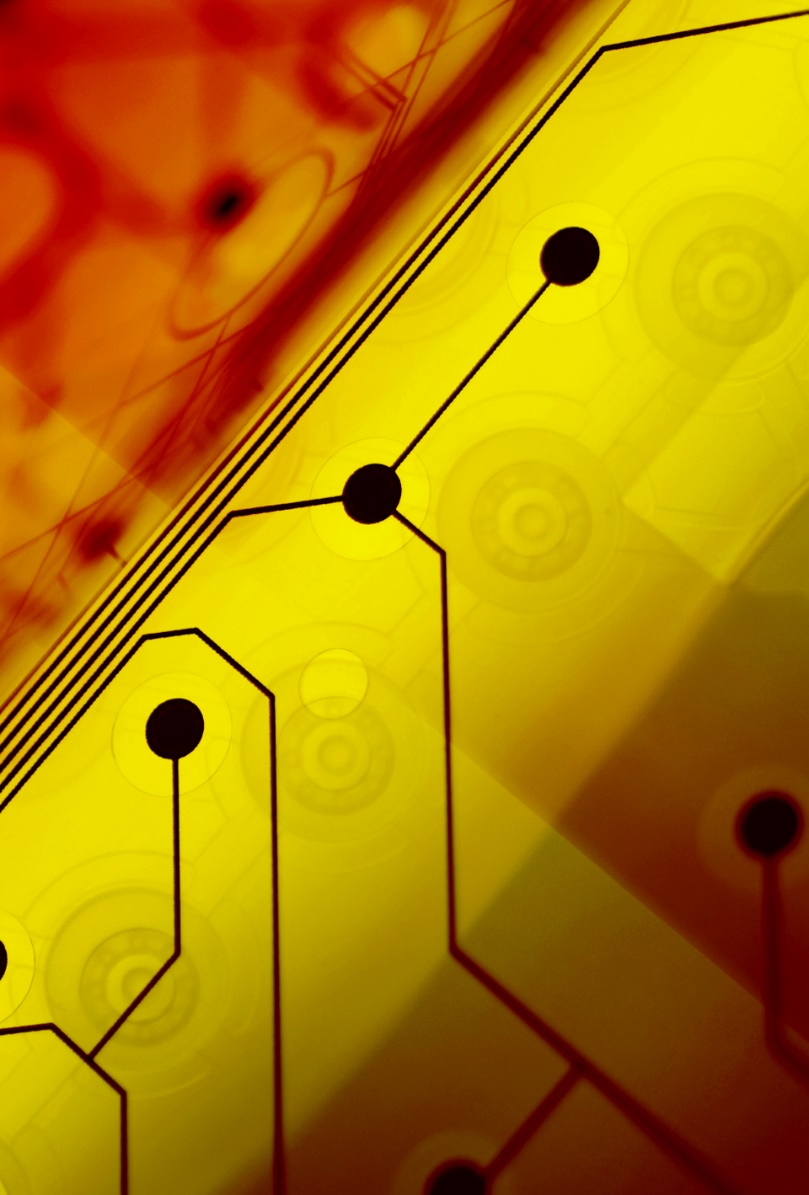 [Title]To replace the photo at left with your own, just delete it. Then, on the Insert tab, click Picture.[Team Member Name][Team Member Name][Team Member Name][Class][Semester][Instructor Name][Date]